NÁVRHUZNESENIE VLÁDY SLOVENSKEJ REPUBLIKYč.z k návrhu rozpočtu verejnej správy na roky 2020 až 2022Vládaschvaľujenávrh rozpočtu verejnej správy na roky 2020 až 2022 v súlade s § 4 ods. 3 zákona č. 523/2004 Z. z. o rozpočtových pravidlách verejnej správy a o zmene a doplnení niektorých zákonov,návrh zákona o štátnom rozpočte na rok 2020,návrh štátneho rozpočtu a návrh rozpočtov kapitol štátneho rozpočtu na rok 2020,limity počtu zamestnancov, miezd, platov, služobných príjmov a ostatných osobných vyrovnaní v kapitolách štátneho rozpočtu na rok 2020 uvedené v prílohe č. 1 tohto uznesenia,systemizáciu v štátnej službe príslušníkov finančnej správy, policajtov, príslušníkov Hasičského a záchranného zboru a príslušníkov Horskej záchrannej služby a profesionálnych vojakov na rok 2020 uvedenú v prílohe č. 2 tohto uznesenia;súhlasís použitím príjmov MH Manažment, a. s. v roku 2020 v súlade s § 5 ods. 5 zákona č. 375/2015 Z. z. o zrušení Fondu národného majetku Slovenskej republiky a o zmene a doplnení niektorých zákonov do výšky 9 800 eur na posilnenie štátnych finančných aktív,s použitím štátnych finančných aktív do výšky 9 800 eur do príjmov štátneho rozpočtu na rok 2020,s použitím štátnych finančných aktív v roku 2020 v sume 151 705 000 eur na majetkové účasti v medzinárodných finančných inštitúciách;ukladápredsedovi vládyvypracovať odpočet plnenia opatrení (súhrnnú implementačnú správu) revízie výdavkov v zdravotníctve, doprave, informatizácii, vzdelávaní, životnom prostredí, trhu práce a sociálnych politík a na pôdohospodárstvo a rozvoj vidieka za rok 2019do 30. apríla 2020stanoviť harmonogram plnenia (implementačný plán) opatrení Revízie výdavkov na zdravotníctvodo 31. decembra 2019ministrovi financiíoznámiť ministerstvám, ostatným ústredným orgánom štátnej správy a správcom ďalších kapitol štátneho rozpočtu záväzné ukazovatele podľa časti A. tohto uznesenia, prípadne ďalšie záväzné ukazovatele v rámci schválených ukazovateľovdo 10. januára 2020podpredsedovi vlády pre investície a informatizáciupodpredsedovi vlády a ministrovi životného prostrediaministrovi financiíministrovi dopravy a výstavbyministrovi práce, sociálnych vecí a rodinyministerke školstva, vedy, výskumu a športuministerke vnútraministerke zdravotníctva napĺňať opatrenia revízie výdavkov v zdravotníctve, doprave, informatizácii, vzdelávaní, životnom prostredí a trhu práce a sociálnych politík na základe hlavných odporúčaní prílohy č. 7 návrhu rozpočtu verejnej správy na roky 2020 až 2022do 31. decembra 2020ministerke zdravotníctvaministrovi financiínapĺňať opatrenia Revízie výdavkov na zdravotníctvo podľa prílohy č. 8 návrhu rozpočtu verejnej správy na roky 2020 až 2022do 31. decembra 2020ministerke vnútraministrovi dopravy a výstavby ministerke školstva, vedy, výskumu a športuoznámiť obciam a vyšším územným celkom, ktoré zabezpečujú prenesený výkon štátnej správy, sumu výdavkov na úhradu nákladov preneseného výkonu štátnej správydo 30. januára 2020ministrovi práce, sociálnych vecí a rodiny oznámiť obciam a mestám záväzné limity dotácií na bežné výdavky pre zariadenia sociálnych služiebdo 30. januára 2020ministrovi hospodárstva zabezpečiť z rozpočtu MH Manažment, a. s. na rok 2020 prostriedky z dividend, ktoré v spoločnostiach s majetkovou účasťou MH Manažment, a. s. vznikli z výkonu ich činnosti, na posilnenie štátnych finančných aktív do výšky 9 800 eurdo 30. októbra 2020ministrompredsedom ostatných ústredných orgánov štátnej správy SRsprávcom ďalších kapitol štátneho rozpočtupredložiť do príslušného výboru Národnej rady SR návrh rozpočtu kapitoly štátneho rozpočtu na roky 2020 až 2022, vrátane rozpočtu na samostatných účtoch  a návrh rozpočtu štátneho fondu, ktorého je správcom, na roky 2020 až 2022 v súlade s vládnym návrhom rozpočtu verejnej správy na roky 2020 až 2022do 15. októbra 2019predložiť Ministerstvu financií SR v elektronickej forme prostredníctvom Rozpočtového informačného systému rozpis zmien schválených vládou podľa funkčnej a ekonomickej klasifikácie rozpočtovej klasifikácie platnej na rok 2020, vrátane rozpisu podľa programov vládydo 22. novembra 2019predložiť Ministerstvu financií SR v elektronickej forme prostredníctvom Rozpočtového informačného systému podrobný rozpis zmien schválených Národnou radou SR podľa funkčnej a ekonomickej klasifikácie rozpočtovej klasifikácie platnej na rok 2020, vrátane rozpisu podľa programov vládydo 27. decembra 2019zabezpečiť začínanie obstarávania stavieb financovaných z kapitálových výdavkov štátneho rozpočtu a aktualizáciu údajov Registra investícií Ministerstva financií SR podľa postupu uvedeného v prílohe č. 3 tohto uzneseniav termínoch uvedených v prílohe č. 3 tohto uznesenianepredkladať v roku 2020 návrhy legislatívnych predpisov a iných materiálov, ktoré zakladajú nároky na zvýšenie počtu zamestnancov a zvýšenie výdavkov alebo úbytok príjmov schválených v štátnom rozpočte na rok 2020 s rozpočtovými dôsledkami na štátny rozpočet alebo na iné rozpočty tvoriace rozpočet verejnej správydo 31. decembra 2020odporúčagenerálnemu riaditeľovi Sociálnej poisťovneposkytovať súčinnosť pri napĺňaní opatrení revízie výdavkov trhu práce a sociálnych politík na základe hlavných odporúčaní prílohy č. 7 návrhu rozpočtu verejnej správy na roky 2020 až 2022 do 31. decembra 2020splnomocňujeministra financiív priebehu roka prijať opatrenia k záväzným ukazovateľom štátneho rozpočtu a opatrenia k úprave systemizácie v rozsahu podľa § 2 návrhu zákona o štátnom rozpočte na rok 2020 a k počtom zamestnancov kapitol štátneho rozpočtu uvedených v prílohe č. 1 tohto uznesenia;poverujepredsedu vládypredložiť vládny návrh zákona o štátnom rozpočte na rok 2020 predsedovi Národnej rady SR na ďalšie ústavné prerokovanie,     ministra financiíuviesť vládny návrh zákona o štátnom rozpočte na rok 2020 v Národnej rade SR;zrušujeúlohu C.1. z uznesenia vlády SR č. 175 z 20. apríla 2018 - každoročne pri príprave štátneho rozpočtu zabezpečiť, aby sa výška príjmu v rozpočtovej kapitole Ministerstva pôdohospodárstva a rozvoja vidieka SR zvýšila o sumu zodpovedajúcu dani z poistného zaplateného poistníkmi, vykonávajúcimi poľnohospodársku výrobu ako hlavný predmet činnosti.    Vykonajú:	členovia vlády           	predsedovia ostatných ústredných orgánov štátnej správy                         	správcovia ďalších kapitol štátneho rozpočtuNa vedomie:  predseda Národnej rady SR		generálny riaditeľ Sociálnej poisťovne                                                                                                                  	 Príloha č. 3                                                                                                           k uzneseniu vlády SR                                                                                                           č. .../2019P o s t u ppri začínaní obstarávania stavieb financovaných z kapitálových výdavkov štátneho rozpočtu a aktualizácii údajov Registra investícií Ministerstva financií Slovenskej republiky v roku 20201.   	Nezačínať bez predchádzajúceho súhlasu Ministerstva financií SR z kapitálových výdavkov štátneho rozpočtu obstarávanie stavieb a zmien dokončených stavieb s obstarávacími nákladmi 665 000 eur a viac s výnimkou obstarávania stavieb z individuálneho výdavku na podporu podnikateľov v agrokomplexe a stavieb schválených vládou SR v rámci „Strategického plánu rozvoja dopravnej infraštruktúry SR do roku 2020“; súhlas Ministerstva financií SR sa vyžaduje i na začatie obstarávania stavieb a zmien dokončených stavieb financovaných z vlastných alebo iných zdrojov štátnych rozpočtových a štátnych príspevkových organizácií a združenej výstavby; súhlas Ministerstva financií SR, resp. vlády sa nevyžaduje na zabezpečenie stavebného zámeru v zmysle zákona č. 254/1998 Z. z. o verejných prácach a pri stavbách financovaných z európskych fondov, i keď sa na ich finančnom zabezpečení podieľa štátny rozpočet.  Tento postup sa nevzťahuje na realizáciu stavebných akcií financovaných                                  z prostriedkov Európskej únie, na financovaní ktorých sa podieľajú i prostriedky štátneho rozpočtu. Termín: priebežne v roku 20202. 	Nezačínať bez predchádzajúceho súhlasu vlády z kapitálových výdavkov štátneho                                                                           rozpočtu obstarávanie stavieb a zmien dokončených stavieb, ktorých obstarávacia cena je 3 320 000 eur a viac.  Tento postup sa nevzťahuje na realizáciu stavebných akcií financovaných z prostriedkov Európskej únie, na financovaní ktorých sa podieľajú i prostriedky štátneho rozpočtu.Termín: priebežne v roku 20203. 	Pri stavbách, u ktorých v priebehu realizácie skutočná obstarávacia cena dosiahne 3 320 000 eur z dôvodu zmien v projektovej dokumentácii a navyše prác z titulu rozšírenia, resp. zmien stavebných objektov, prevádzkových súborov, resp. iných zmien, sa zdôvodnenie zvýšenia ceny predkladá na posúdenie a rozhodnutie vlády. Tento postup sa nevzťahuje na realizáciu stavebných akcií financovaných z prostriedkov Európskej únie, na financovaní ktorých sa podieľajú i prostriedky štátneho rozpočtu. Termín: priebežne v roku 20204. 	Súhlas na začatie obstarávania stavieb s obstarávacou cenou nižšou ako 665 000 eur udeľovať správcami kapitol štátneho rozpočtu s prihliadnutím na celkovú rozostavanosť v rámci kapitoly a jej nezvyšovanie pri dodržaní podmienok, že lehota výstavby, t. j. lehota od začatia výstavby do ukončenia realizácie stavby neprekročí 24 mesiacov; začatie stavieb s obstarávacími nákladmi nižšími ako 665 000 eur v kompetencii ústredného orgánu štátnej správy treba oznámiť Ministerstvu financií SR a v rámci aktualizácie zaradiť do Registra investícií Ministerstva financií SR.Termín: priebežne v roku 2020        5. 	Aktualizovať údaje Registra investícií Ministerstva financií SR v súlade s Ministerstvom financií SR odsúhlasenými zmenami a rozpočtovými opatreniami záväzných ukazovateľov kapitálových výdavkov štátneho rozpočtu a všetkými zmenami, ktoré boli vykonané v právomoci správcu  kapitoly štátneho rozpočtu; v rámci aktualizácie doplniť všetky základné informácie o investičných akciách v rozsahu príslušných formulárov Registra investícií Ministerstva financií SR.Termín: priebežne v roku 2020 po vykonaní rozpočtového opatrenia alebo zmeny vo financovaní investičných akcií6. 	V rámci aktualizovania Registra investícií Ministerstva financií SR k 31.12.2020 preradiť z registra investícií dokončené stavebné akcie do Registra dokončených stavieb. Termín: do 28. februára 2021 Číslo materiálu: Predkladateľ:minister financiíPríloha č. 1
k uzneseniu vlády SR
č. .../2019Príloha č. 1
k uzneseniu vlády SR
č. .../2019LIMITY
počtu zamestnancov,
miezd, platov, služobných príjmov a ostatných osobných vyrovnaní
v kapitolách štátneho rozpočtu
na rok 2020LIMITY
počtu zamestnancov,
miezd, platov, služobných príjmov a ostatných osobných vyrovnaní
v kapitolách štátneho rozpočtu
na rok 2020LIMITY
počtu zamestnancov,
miezd, platov, služobných príjmov a ostatných osobných vyrovnaní
v kapitolách štátneho rozpočtu
na rok 2020LIMITY
počtu zamestnancov,
miezd, platov, služobných príjmov a ostatných osobných vyrovnaní
v kapitolách štátneho rozpočtu
na rok 2020LIMITY
počtu zamestnancov,
miezd, platov, služobných príjmov a ostatných osobných vyrovnaní
v kapitolách štátneho rozpočtu
na rok 2020LIMITY
počtu zamestnancov,
miezd, platov, služobných príjmov a ostatných osobných vyrovnaní
v kapitolách štátneho rozpočtu
na rok 2020LIMITY
počtu zamestnancov,
miezd, platov, služobných príjmov a ostatných osobných vyrovnaní
v kapitolách štátneho rozpočtu
na rok 2020LIMITY
počtu zamestnancov,
miezd, platov, služobných príjmov a ostatných osobných vyrovnaní
v kapitolách štátneho rozpočtu
na rok 2020Kapitola štátneho rozpočtuPočet zamestnancovPočet zamestnancovPočet zamestnancovPočet zamestnancovPočet zamestnancovPočet zamestnancovkat. 610Kapitola štátneho rozpočtu(osoby)(osoby)(osoby)(osoby)(osoby)(osoby)(eur)Kapitola štátneho rozpočtuRozpočtové organizáciev tom:v tom:z toho:z toho:z toho:Mzdy, platy, služobné príjmy a OOV
aparátuKapitola štátneho rozpočtuRozpočtové organizáciebez administratívnych kapacít osobitne sledovanýchadministratívne kapacity osobitne sledované *aparátv tom:v tom:Mzdy, platy, služobné príjmy a OOV
aparátuKapitola štátneho rozpočtuRozpočtové organizáciebez administratívnych kapacít osobitne sledovanýchadministratívne kapacity osobitne sledované *aparátbez administratívnych kapacít osobitne sledovanýchadministratívne kapacity osobitne sledované *Mzdy, platy, služobné príjmy a OOV
aparátua1234567Kancelária Národnej rady SR54354354354318 410 329Kancelária prezidenta SR1011011011012 629 287Úrad vlády SR56051842560518427 828 165Úrad podpredsedu vlády SR pre investície a informatizáciu4052761294052761294 812 690Kancelária Ústavného súdu SR1201201201203 491 526Kancelária Najvyššieho súdu SR29629629629610 329 394Generálna prokuratúra SR2 0492 04932132112 308 677Najvyšší kontrolný úrad SR3193193193197 542 001Ministerstvo zahraničných vecí a európskych záležitostí SR1 2461 24511 2101 209155 967 211Ministerstvo obrany SR21 11921 11964464412 755 319Ministerstvo vnútra SR52 34452 1681761 6791 50317617 829 084Ministerstvo spravodlivosti SR12 28712 2873733737 397 541Ministerstvo financií SR10 64310 4991447226566614 591 501Ministerstvo životného prostredia SR77168784499415846 873 931Ministerstvo školstva, vedy, výskumu a športu SR1 6801 3723085894919810 261 361Ministerstvo zdravotníctva SR2 6162 56650320270507 040 492Ministerstvo práce, sociálnych vecí a rodiny SR13 44513 1962495634001639 224 839Ministerstvo kultúry SR1 2621 23230209179304 235 964Ministerstvo hospodárstva SR9597851745603861748 580 652Ministerstvo pôdohospodárstva a rozvoja vidieka SR2 8632 767966826483410 956 884Ministerstvo dopravy a výstavby SR1 4881 405837116288312 762 947Úrad geodézie, kartografie a katastra SR25725775752 027 245Štatistický úrad SR86486486486414 592 513Úrad pre verejné obstarávanie25624610256246106 163 453Úrad pre reguláciu sieťových odvetví125125Úrad jadrového dozoru SR1281281281284 357 479Úrad priemyselného vlastníctva SR1381381381382 085 372Úrad pre normalizáciu, metrológiu a skúšobníctvo SR11811896962 317 350Protimonopolný úrad SR87789877891 849 126Národný bezpečnostný úrad2412412412416 562 036Správa štátnych hmotných rezerv SR1131131131131 885 915Všeobecná pokladničná správa144144     Kancelária verejného ochrancu
     práv5757     Rada pre vysielanie
     a retransmisiu3636     Úrad na ochranu osobných
     údajov SR5151Slovenská akadémia vied880880Kancelária Súdnej rady SR2828SPOLU130 495128 9101 58513 42412 2751 149287 670 284* administratívne kapacity nekryté zo zdroja 111, v súlade s bodom B.2. uznesenia vlády SR č. 181 z 11. apríla 2017* administratívne kapacity nekryté zo zdroja 111, v súlade s bodom B.2. uznesenia vlády SR č. 181 z 11. apríla 2017* administratívne kapacity nekryté zo zdroja 111, v súlade s bodom B.2. uznesenia vlády SR č. 181 z 11. apríla 2017* administratívne kapacity nekryté zo zdroja 111, v súlade s bodom B.2. uznesenia vlády SR č. 181 z 11. apríla 2017* administratívne kapacity nekryté zo zdroja 111, v súlade s bodom B.2. uznesenia vlády SR č. 181 z 11. apríla 2017* administratívne kapacity nekryté zo zdroja 111, v súlade s bodom B.2. uznesenia vlády SR č. 181 z 11. apríla 2017* administratívne kapacity nekryté zo zdroja 111, v súlade s bodom B.2. uznesenia vlády SR č. 181 z 11. apríla 2017* administratívne kapacity nekryté zo zdroja 111, v súlade s bodom B.2. uznesenia vlády SR č. 181 z 11. apríla 2017Príloha č. 2k uzneseniu vlády SRč. .../2019Príloha č. 2k uzneseniu vlády SRč. .../2019Systemizáciapríslušníkov finančnej správyna rok 2020Systemizáciapríslušníkov finančnej správyna rok 2020Systemizáciapríslušníkov finančnej správyna rok 2020Systemizáciapríslušníkov finančnej správyna rok 2020KapitolaPočet miestObjem finančných prostriedkovna služobné príjmyObjem finančných prostriedkovna služobné príjmyKapitola(eur)Ministerstvo financií SR8 585  181 487 161z toho:   ozbrojení príslušníci finančnej správy3 10768 692 842            neozbrojení príslušníci finančnej správy5 478112 794 319Systemizáciapolicajtov v štátnej službena rok 2020Systemizáciapolicajtov v štátnej službena rok 2020Systemizáciapolicajtov v štátnej službena rok 2020Systemizáciapolicajtov v štátnej službena rok 2020KapitolaPočet miestObjem finančných prostriedkov na služobné príjmy v štátnej službeObjem finančných prostriedkov na služobné príjmy v štátnej službeKapitola(eur)Ministerstvo vnútra SR23 942568 121 483Ministerstvo spravodlivosti SR5 046105 208 733Národný bezpečnostný úrad2165 905 472Systemizáciapríslušníkov Hasičského a záchranného zborua príslušníkov Horskej záchrannej službyv štátnej službena rok 2020Systemizáciapríslušníkov Hasičského a záchranného zborua príslušníkov Horskej záchrannej službyv štátnej službena rok 2020Systemizáciapríslušníkov Hasičského a záchranného zborua príslušníkov Horskej záchrannej službyv štátnej službena rok 2020Systemizáciapríslušníkov Hasičského a záchranného zborua príslušníkov Horskej záchrannej službyv štátnej službena rok 2020KapitolaPočet príslušníkovObjem finančných prostriedkov na služobné príjmy v štátnej službeObjem finančných prostriedkov na služobné príjmy v štátnej službeKapitola(eur)Ministerstvo vnútra SR4 48981 298 556Systemizáciaprofesionálnych vojakov v štátnej službena rok 2020Systemizáciaprofesionálnych vojakov v štátnej službena rok 2020Systemizáciaprofesionálnych vojakov v štátnej službena rok 2020Systemizáciaprofesionálnych vojakov v štátnej službena rok 2020KapitolaPočet miestObjem finančných prostriedkov na platy profesionálnych vojakovObjem finančných prostriedkov na platy profesionálnych vojakovKapitola(eur)Ministerstvo obrany SR14 100261 903 174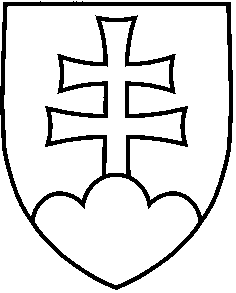 